Supplemental online materialEffect of the hydrophobicity of fumed silica particles and the nature of oil on the structure and rheological behavior of Pickering emulsions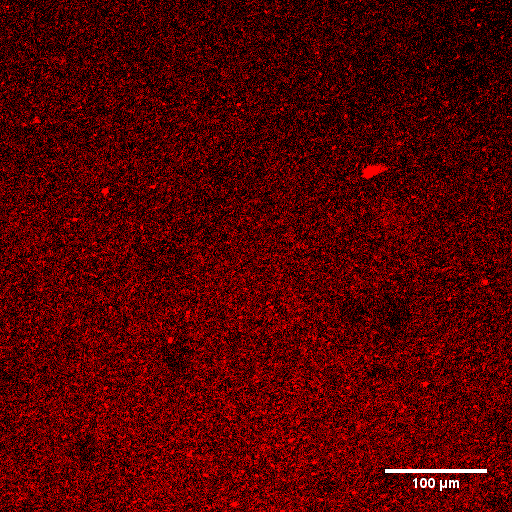 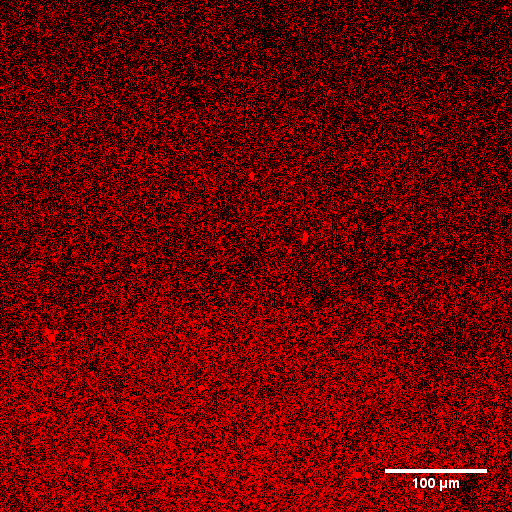 Figure. SM1. CLSM images (500µm x 500µm) of 1% Aerosil® R816 dispersed in water. Aerosil® 816 was the only particle able to be dispersed in water. Figure SM2. Elastic (G’) and viscous (G”) moduli as a function of frequency for 1% wt Aerosil® R816 particles dispersed in water.Figure SM3. Yield stress values for suspensions of hydrophobic fumed silica particles at 1% wt dispersed in different oils.